CURRICULUM VITAE
[Descrieţi separat fiecare loc de muncă. Începeţi cu cel mai recent.][Adăugaţi cîmpuri separate pentru fiecare etapă de formare. Începeţi cu cea mai recentă] [Ştergeţi cîmpurile necompletate.] Anexa nr. 2 cu privire la organizarea şi desfăşurarea concursului pentru ocuparea funcţiei de conducere în instituţiile de învăţămînt profesional tehnicINFORMAŢII PERSONALEScrieţi numele şi prenumele [Toate câmpurile curriculumului vitae - sînt opţionale. Ştergeţi câmpurile goale.][Toate câmpurile curriculumului vitae - sînt opţionale. Ştergeţi câmpurile goale.]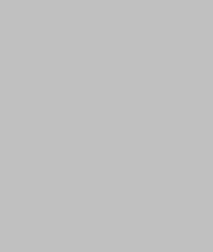  Scrieţi numele străzii, numărul, oraşul, codul poştal, ţara 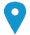  Scrieţi numărul de telefon     Scrieţi numărul de telefon mobil       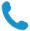 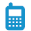  Scrieţi adresa de email 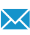 Sexul Scrieţi sexul | Data naşterii zz/ll/aaaa | Naţionalitatea Scrieţi naţionalitatea LOCUL DE MUNCA PENTRU CARE SE CANDIDEAZĂScrieţi locul de muncă pentru care se candidează EXPERIENŢA PROFESIONALĂ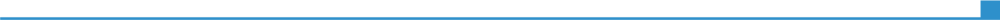 Scrieţi datele (de la - pînă la) Scrieţi ocupaţia sau poziţia ocupată Scrieţi datele (de la - pînă la) Scrieţi denumirea angajatorului şi localitatea (scrieţi şi adresa completă şi pagina web) Scrieţi datele (de la - pînă la) Scrieţi principalele activităţi şi responsabilităţi Scrieţi datele (de la - pînă la) Tipul sau sectorul de activitate Scrieţi tipul sau sectorul de activitate EDUCAŢIE ŞI FORMAREScrieţi datele (de la - pînă la) Scrieţi calificarea obţinută Scrieţi nivelul EQF, dacă îl cunoaşteţi Scrieţi datele (de la - pînă la) Scrieţi denumirea organizaţiei de educaţie sau formare şi localitatea (dacă este relevant, scrieţi şi ţara) Scrieţi denumirea organizaţiei de educaţie sau formare şi localitatea (dacă este relevant, scrieţi şi ţara) Scrieţi datele (de la - pînă la) Scrieţi lista principalelor materii studiate şi abilităţile acumulate Scrieţi lista principalelor materii studiate şi abilităţile acumulate COMPETENȚE PERSONALE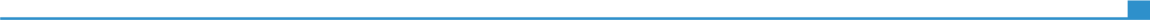 Limba(i) maternă(e)Scrieţi limba maternă / limbile materne Scrieţi limba maternă / limbile materne Scrieţi limba maternă / limbile materne Scrieţi limba maternă / limbile materne Scrieţi limba maternă / limbile materne Scrieţi limba maternă / limbile materne Alte limbi străine cunoscuteΙNΤELEGERE ΙNΤELEGERE ΙNΤELEGERE VORBIRE VORBIRE SCRIERE Alte limbi străine cunoscuteAscultare Citire Citire Participare la conversaţie Discurs oral Specificaţi limba străinăSpecificaţi nivelul Specificaţi nivelul Specificaţi nivelul Specificaţi nivelul Specificaţi nivelul Specificaţi nivelul  Scrieţi denumirea certificatului. Scrieţi nivelul, dacă îl cunoaşteţi.  Scrieţi denumirea certificatului. Scrieţi nivelul, dacă îl cunoaşteţi.  Scrieţi denumirea certificatului. Scrieţi nivelul, dacă îl cunoaşteţi.  Scrieţi denumirea certificatului. Scrieţi nivelul, dacă îl cunoaşteţi.  Scrieţi denumirea certificatului. Scrieţi nivelul, dacă îl cunoaşteţi.  Scrieţi denumirea certificatului. Scrieţi nivelul, dacă îl cunoaşteţi. Specificaţi limba străinăSpecificaţi nivelul Specificaţi nivelul Specificaţi nivelul Specificaţi nivelul Specificaţi nivelul Specificaţi nivelul Scrieţi denumirea certificatului. Scrieţi nivelul, dacă îl cunoaşteţi. Scrieţi denumirea certificatului. Scrieţi nivelul, dacă îl cunoaşteţi. Scrieţi denumirea certificatului. Scrieţi nivelul, dacă îl cunoaşteţi. Scrieţi denumirea certificatului. Scrieţi nivelul, dacă îl cunoaşteţi. Scrieţi denumirea certificatului. Scrieţi nivelul, dacă îl cunoaşteţi. Scrieţi denumirea certificatului. Scrieţi nivelul, dacă îl cunoaşteţi. Niveluri: A1/2: Utilizator elementar - B1/2: Utilizator independent - C1/2: Utilizator experimentat Cadrul european comun de referinţă pentru limbi străine Niveluri: A1/2: Utilizator elementar - B1/2: Utilizator independent - C1/2: Utilizator experimentat Cadrul european comun de referinţă pentru limbi străine Niveluri: A1/2: Utilizator elementar - B1/2: Utilizator independent - C1/2: Utilizator experimentat Cadrul european comun de referinţă pentru limbi străine Niveluri: A1/2: Utilizator elementar - B1/2: Utilizator independent - C1/2: Utilizator experimentat Cadrul european comun de referinţă pentru limbi străine Niveluri: A1/2: Utilizator elementar - B1/2: Utilizator independent - C1/2: Utilizator experimentat Cadrul european comun de referinţă pentru limbi străine Niveluri: A1/2: Utilizator elementar - B1/2: Utilizator independent - C1/2: Utilizator experimentat Cadrul european comun de referinţă pentru limbi străine Competenţe de comunicare Scrieţi competenţele de comunicare deţinute. Specificaţi contextul în care au fost acestea dobîndite. De exemplu:bune competenţe de comunicare dobîndite prin experienţa proprie Scrieţi competenţele de comunicare deţinute. Specificaţi contextul în care au fost acestea dobîndite. De exemplu:bune competenţe de comunicare dobîndite prin experienţa proprie Scrieţi competenţele de comunicare deţinute. Specificaţi contextul în care au fost acestea dobîndite. De exemplu:bune competenţe de comunicare dobîndite prin experienţa proprie Scrieţi competenţele de comunicare deţinute. Specificaţi contextul în care au fost acestea dobîndite. De exemplu:bune competenţe de comunicare dobîndite prin experienţa proprie Scrieţi competenţele de comunicare deţinute. Specificaţi contextul în care au fost acestea dobîndite. De exemplu:bune competenţe de comunicare dobîndite prin experienţa proprie Scrieţi competenţele de comunicare deţinute. Specificaţi contextul în care au fost acestea dobîndite. De exemplu:bune competenţe de comunicare dobîndite prin experienţa proprie Competenţe organizaţionale/manageriale Scrieţi competenţele organizaţionale/manageriale. Specificaţi contextul în care au fost acestea dobîndite. De exemplu:leadership (în prezent, sînt responsabil/ă de o echipă de 10 persoane)Scrieţi competenţele organizaţionale/manageriale. Specificaţi contextul în care au fost acestea dobîndite. De exemplu:leadership (în prezent, sînt responsabil/ă de o echipă de 10 persoane)Scrieţi competenţele organizaţionale/manageriale. Specificaţi contextul în care au fost acestea dobîndite. De exemplu:leadership (în prezent, sînt responsabil/ă de o echipă de 10 persoane)Scrieţi competenţele organizaţionale/manageriale. Specificaţi contextul în care au fost acestea dobîndite. De exemplu:leadership (în prezent, sînt responsabil/ă de o echipă de 10 persoane)Scrieţi competenţele organizaţionale/manageriale. Specificaţi contextul în care au fost acestea dobîndite. De exemplu:leadership (în prezent, sînt responsabil/ă de o echipă de 10 persoane)Scrieţi competenţele organizaţionale/manageriale. Specificaţi contextul în care au fost acestea dobîndite. De exemplu:leadership (în prezent, sînt responsabil/ă de o echipă de 10 persoane)Competenţe dobîndite la locul de muncă Scrieţi competenţele dobîndite la locul de muncă şi care nu au fost menţionate anterior. Specificaţi contextul în care au fost acestea dobîndite. De exemplu: o bună cunoaştere a proceselor de control al calităţii (în prezent fiind responsabil cu auditul calităţii)Scrieţi competenţele dobîndite la locul de muncă şi care nu au fost menţionate anterior. Specificaţi contextul în care au fost acestea dobîndite. De exemplu: o bună cunoaştere a proceselor de control al calităţii (în prezent fiind responsabil cu auditul calităţii)Scrieţi competenţele dobîndite la locul de muncă şi care nu au fost menţionate anterior. Specificaţi contextul în care au fost acestea dobîndite. De exemplu: o bună cunoaştere a proceselor de control al calităţii (în prezent fiind responsabil cu auditul calităţii)Scrieţi competenţele dobîndite la locul de muncă şi care nu au fost menţionate anterior. Specificaţi contextul în care au fost acestea dobîndite. De exemplu: o bună cunoaştere a proceselor de control al calităţii (în prezent fiind responsabil cu auditul calităţii)Scrieţi competenţele dobîndite la locul de muncă şi care nu au fost menţionate anterior. Specificaţi contextul în care au fost acestea dobîndite. De exemplu: o bună cunoaştere a proceselor de control al calităţii (în prezent fiind responsabil cu auditul calităţii)Scrieţi competenţele dobîndite la locul de muncă şi care nu au fost menţionate anterior. Specificaţi contextul în care au fost acestea dobîndite. De exemplu: o bună cunoaştere a proceselor de control al calităţii (în prezent fiind responsabil cu auditul calităţii)Competenţe informatice Scrieţi competenţele informatice deţinute. Specificaţi contextul în care au fost acestea dobîndite. De exemplu:o bună cunoaştere a instrumentelor Microsoft Office™Scrieţi competenţele informatice deţinute. Specificaţi contextul în care au fost acestea dobîndite. De exemplu:o bună cunoaştere a instrumentelor Microsoft Office™Scrieţi competenţele informatice deţinute. Specificaţi contextul în care au fost acestea dobîndite. De exemplu:o bună cunoaştere a instrumentelor Microsoft Office™Scrieţi competenţele informatice deţinute. Specificaţi contextul în care au fost acestea dobîndite. De exemplu:o bună cunoaştere a instrumentelor Microsoft Office™Scrieţi competenţele informatice deţinute. Specificaţi contextul în care au fost acestea dobîndite. De exemplu:o bună cunoaştere a instrumentelor Microsoft Office™Scrieţi competenţele informatice deţinute. Specificaţi contextul în care au fost acestea dobîndite. De exemplu:o bună cunoaştere a instrumentelor Microsoft Office™Alte competenţe Scrieţi alte competenţe care nu au fost menţionate anterior. Specificaţi contextul în care au fost acestea dobîndite. De exemplu:tîmplărieScrieţi alte competenţe care nu au fost menţionate anterior. Specificaţi contextul în care au fost acestea dobîndite. De exemplu:tîmplărieScrieţi alte competenţe care nu au fost menţionate anterior. Specificaţi contextul în care au fost acestea dobîndite. De exemplu:tîmplărieScrieţi alte competenţe care nu au fost menţionate anterior. Specificaţi contextul în care au fost acestea dobîndite. De exemplu:tîmplărieScrieţi alte competenţe care nu au fost menţionate anterior. Specificaţi contextul în care au fost acestea dobîndite. De exemplu:tîmplărieScrieţi alte competenţe care nu au fost menţionate anterior. Specificaţi contextul în care au fost acestea dobîndite. De exemplu:tîmplăriePermis de conducere Scrieţi categoria permisului de conducere pe care îl deţineţi. De exemplu BScrieţi categoria permisului de conducere pe care îl deţineţi. De exemplu BScrieţi categoria permisului de conducere pe care îl deţineţi. De exemplu BScrieţi categoria permisului de conducere pe care îl deţineţi. De exemplu BScrieţi categoria permisului de conducere pe care îl deţineţi. De exemplu BScrieţi categoria permisului de conducere pe care îl deţineţi. De exemplu BINFORMAΤII SUPLIMENTAREPublicaţiiPrezentăriProiecteConferinţeSeminariiDistincţiiAfilieriReferinţeMentionaţi publicaţiile, prezentările, proiectele, conferinţele, seminarele, distincţiile, afilierile şi referinţele pe care le consideraţi relevante. Ştergeţi cîmpurile irelevante din coloana stîngă.Exemplu de publicaţie:Cum să întocmeşti un curriculum vitae de succes?,Numele publicației, anul publicării. Exemplu de proiect:Se indică denumirea proiectului. ANEXEAdăugaţi o listă a documentelor anexate  curriculum ului  vitae . Exemple: copii ale diplomelor şi certificatelor de calificare;recomandări de la locul de muncă;publicaţii sau cercetări. 